Document entériné par le Groupe Spécialisé n° 07 - Édité le 25/04/2024Liste minimale des éléments habituellement demandés par le Groupe SpécialiséGroupe Spécialisé n° 07 « Systèmes d'isolation extérieure avec enduit et produits connexes »Famille de produits ou procédés : Système d'isolation thermique extérieure par enduit sur mousse phénolique appliqué sur support béton ou maçonnerie (ETICS)1. DescriptionValidé par le Groupe Spécialisé le 23/09/2021DescriptionDescription du système ETICS visé (nature du support, nature du sous-enduit, modes de fixation visés, nature des revêtements de finitions visées)Préciser, si existant, la référence de l'ETE relative au système.N.B: Les termes « liant organo-siloxane » et « acrylo-siloxane » ne sont plus à employer pour qualifier une nature de liant. Soit le produit est à base de « liant siloxane », soit le produit est à base de « liant acrylique additivé siloxane ».JustificationSi existant:Évaluation Technique Européenne de l’ETICS conformément au Guide d’Agrément Technique Européen n°004 (ETAG 004) ou de l'EAD 040083-00-0404 (European Assessment Document), en version anglaise émise par l’Organisme d’Évaluation Technique et en version française,Déclaration des performances de l’ETICS, en version française, établie par le demandeur conformément à l’Annexe III du Règlement (UE) n° 305/2011 modifié par le Règlement Délégué (UE) n° 574/2014 de la Commission du 21 février 2014,Copie du certificat CE de conformité du contrôle de production en usine, établi par l’Organisme Notifié (en cas d’application du système 2+ d’évaluation de vérification de la constance des performances),Copie du certificat CE de constance des performances, établi par l’Organisme Notifié (en cas d’application du système 1 d’évaluation de vérification de la constance des performances),Pour les AT, justification complémentaire en cas de rapports de classement de réaction au feu émanant d’un laboratoire étranger : « En application de l’arrêté du 18 septembre 2006, une demande de reconnaissance d’essais par un laboratoire agréé en France, sur la base des rapports d’essais établis par le laboratoire doit être faite afin que le laboratoire agréé délivre un classement valable en France».2. Domaine d'emploiValidé par le Groupe Spécialisé le 23/09/2021DescriptionDescription précise du domaine d’emploi visé (types de construction - neuf ou en rénovation,  types de murs, mise en œuvre sur supports ETICS existants) et notamment des localisations géographiques envisagées (DROM et/ ou France métropolitaine).N.B: - en cas de finition plaquettes de parement en terre cuite :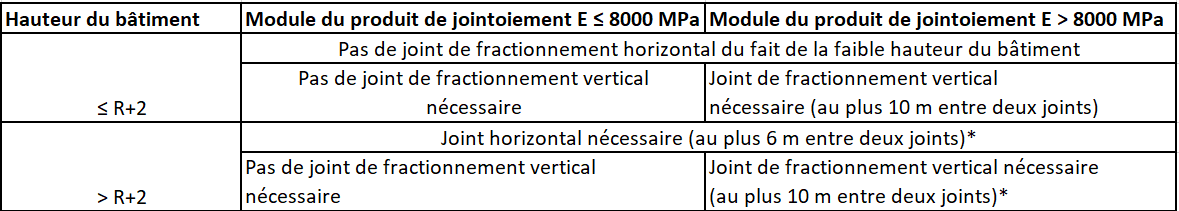 *en fonction des propriétés des produits de jointoiement et du complexe de finition choisi, les distancesmaximales entre deux joints, affichées par défaut, peuvent être revues. En cas d’absence de désordre ou encas d’étude spécifique, la limite pourrait alors être supérieure.3. Composants3.1. Composants principaux3.1.1. Produits de calageValidé par le Groupe Spécialisé le 23/09/2021DescriptionDescription des produits de collage et de calage visés (type de produit, caractéristiques, conditionnement)JustificationFiches techniques des composants en version française, indiquant les natures, les caractéristiques, les conditionnements, etc.Résultats des essais d’identification des composants, conformément à l’Annexe C de l’ETAG 004 ou de l'Annexe A de l'EAD 040083-00-0404 (European Assessment Document).Fiches de Données de Sécurité (FDS) des composants.3.1.2. Panneaux isolantsValidé par le Groupe Spécialisé le 23/09/2021DescriptionPour chaque mode de pose visé, description des caractéristiques et performances des panneaux isolants de Mousse Phénolique visés.N.B : La rédaction du paragraphe « panneaux isolants » sera modifiée en précisant :la norme isolant des panneaux isolants visés,le fait que les panneaux isolants bénéficient du marquage CE,la référence à la Déclaration des Performances (DdP) du panneau,Le cas échéant :la référence à la Fiche de Données Sécurité (FDS) du panneau (si concerné par les réglementations REACH),le numéro de certificat ACERMI – uniquement la racine et pas l’extension qui peut changer en fonction des révisions du document,sous forme de tableau ou dans le corps du Dossier Technique, les caractéristiques disponibles pour les panneaux isolants.JustificationDéclaration de PerformancesFiche de Données de Sécurité, si concerné par les réglementations Reach,La valeur de PCS du matériau (MJ/m²/mm),Certificat de constance des performances et des caractéristiques des panneaux ( ACERMI, ou équivalent),En l'absence de certificat ACERMI, la liste des contrôles internes réalisés et fréquences associées en usine,Justificatif d’essai de stabilité dimensionnelle après action de l’humidité selon la norme NF EN 13166 du type « DS(70,90) »,Justification générique ou particulière du déboutonnage des fixations (chevilles, clous) dans chacune des références de panneaux visée.3.1.3. Chevilles de fixationValidé par le Groupe Spécialisé le 16/06/2022DescriptionPour chaque mode de fixation mécanique visé, fournir la liste des chevilles de fixations visée (référence, et numéro d'ETE associé).N.B :Noter en bas du tableau de fixation du Dossier Technique : "Il est impératif de consulter l’ETE de la cheville / du clou de fixation pour avoir toutes les informations liées à son usage."JustificationÉvaluations Techniques Européennes des chevilles de fixation conformément au European Assessment Document (EAD 330196-00-0604)2, au Guide d’Agrément Technique Européen n°014 (ETAG 014)1, ou à tout autre évaluation technique traitant de la pose d’ETICS, en version anglaise émise par l’Organisme d’Évaluation Technique.Au-delà de 15 fixations par m², une justification de la tenue de l’enduit (essais d’adhérence) sur la cheville est demandée.3.1.5. Produit de baseValidé par le Groupe Spécialisé le 23/09/2021DescriptionDescription du produit de base visé (type de produit, caractéristiques, conditionnement)JustificationFiche technique du composant en version française, indiquant la nature, les caractéristiques, les conditionnements, etc.Résultats des essais d’identification des composants, conformément à l’Annexe C de l’ETAG 004 ou de l'Annexe A de l'EAD 040083-00-0404 (European Assessment Document).Fiche de Données de Sécurité (FDS) du composant.3.1.6. ArmaturesValidé par le Groupe Spécialisé le 23/09/2021DescriptionPour chaque mode de fixation visé, lister les armatures normales et renforcées visées (Référence, Société fabricante, Performances)JustificationCertificats QB des treillis en fibres de verre (le cas échéant).3.1.7. Produits d'impressionValidé par le Groupe Spécialisé le 31/01/2023DescriptionDescription des produits d'impression visés (nature, caractéristiques, conditionnement)Pour les produits d'impression optionnels, le Dossier Technique précise dans quel cas son application est recommandée.JustificationFiches techniques des composants en version française, indiquant les natures, les caractéristiques, les conditionnements, etc.Résultats des essais d’identification des composants, conformément à l’Annexe C de l’ETAG 004 ou de l'Annexe A de l'EAD 040083-00-0404 (European Assessment Document).Fiches de Données de Sécurité (FDS) des composants.3.1.8. Revêtements de finitionValidé par le Groupe Spécialisé le 23/09/2021DescriptionDescription des revêtements de finition visés (nature, granulométries, caractéristiques, conditionnement) classés par type, tel que défini dans l'ETAG 004 ou l'EAD 040083-00-0404.JustificationFiches techniques des composants en version française, indiquant les natures, les caractéristiques, les conditionnements, etc.Résultats des essais d’identification des composants, conformément à l’Annexe C de l’ETAG 004 ou de l'Annexe A de l'EAD 040083-00-0404 (European Assessment Document).Fiches de Données de Sécurité (FDS) des composants.3.2. Autres composantsValidé par le Groupe Spécialisé le 31/01/2023DescriptionDescription de l'ensemble des composants n'entrant pas dans le cadre du Guide d'Agrément Technique Européen n° 004 ou à l'Annexe A de l'EAD 040083-00-0404 (European Assessment Document) .N.B :Pour l’instant, en l’absence de références de chantiers et de justifications (essais ou modélisations) sur la bonne tenue globale du système, les parements de masse surfacique supérieure à 40 kg/m² ne peuvent pas être introduits dans un dossier ETICS.En attendant d’avoir plus d’éléments sur l’incidence de l’absorption d’eau et la perméabilité à la vapeur d’eau des plaquettes, il est envisagé d’accorder une tolérance de 3 % sur les valeurs d’absorption. Ex : Une plaquette testée avec une absorption d’eau de 12 % permet de valider les plaquettes d’absorption d’eau comprise entre 9 et 15 %, uniquement du point de vue de ce critère.Critères d'évaluationEn parties semi-enterrées, les panneaux isolants en polystyrène expansé doiventprésenter les caractéristiques suivantes : Transmission de vapeur d’eau : μ ≤ 100. Résistance en compression : CS(10) ≥ 60.Ainsi que l’une des 2 caractéristiques suivantes :Masse volumique apparente (kg/m3) : environ 30 et Classement ISOLE I ≥ 2 S ≥ 1 O ≥ 2 L ≥ 3 E ≥ 2ouClassement ISOLE : I ≥ 2 S ≥ 1 O ≥ 3 L ≥ 3 E ≥ 2, sans limitation sur la masse volumique3.3. AccessoiresValidé par le Groupe Spécialisé le 23/09/2021DescriptionLister les accessoires de mise en œuvre nécessaires au système., conformes au §3.9 du  Cahier du CSTB 3035_V3 de Septembre 2018.4. Fabrication et contrôles4.1. Fabrication4.1.1. Fabrication des composants principauxValidé par le Groupe Spécialisé le 23/09/2021DescriptionLister l'ensemble des usines de fabrication pour l'ensemble des composants principauxJustificationDans le cas d'un système ETICS disposant d'une ETE:Plan de contrôle associé à l’Évaluation Technique Européenne de l’ETICS, émis par l’Organisme d’Évaluation Technique.Dans le cas d'un système ETICS ne disposant pas d'une ETE:Certificat ISO 9001 des usines de fabrication du produit de base (le cas échéant).Informations relatives aux usines de fabrication des composants fabriqués par le demandeur :localisation ;directeur d’usine ;responsable de la production ;responsable qualité ;responsable du laboratoire ;description de la procédure de traitement des non conformités ;description de la procédure de traitement des réclamations clients.4.1.2. Fabrication des autres composantsValidé par le Groupe Spécialisé le 23/09/2021DescriptionLister l'ensemble des usines de fabrication des produits n'entrant pas dans le cadre du Guide d'Agrément Technique Européen n°004 ou de l'EAD 040083-00-0404 (European Assessment Document).4.2. Contrôles4.2.1. Contrôles sur les composants principauxValidé par le Groupe Spécialisé le 23/09/2021DescriptionDescription des contrôles ou dispositions prises par le titulaire pour s'assurer de la constance de qualité des composants principaux.JustificationSystème ETICS disposant d'une ETE:Plan de contrôle associé à l’Évaluation Technique Européenne de l’ETICS, émis par l’Organisme d’Évaluation Technique.Registre de contrôle de production des composants principaux.Système ETICS ne disposant pas d'une ETE:Description des contrôles de fabrication des composants fabriqués par le demandeur (sur lesmatières premières, en cours de fabrication et sur le composant fini) :nature des contrôles ;méthodes d’essais associées ;fréquences ;valeurs attendues (fourchettes).Registres de contrôle des dix dernières fabrications (au minimum) des composants fabriqués par le demandeur.Description des dispositions prises par le demandeur pour s’assurer de la constance desperformances des composants qu’il ne fabrique pas ; noms et coordonnées des fournisseurs de ces composants.4.2.2. Contrôles des autres composantsValidé par le Groupe Spécialisé le 23/09/2021DescriptionDescriptions des contrôles ou dispositions prises par le titulaire pour s'assurer de la constance de qualité des composants n'entrant pas dans le cadre du Guide d'Agrément Technique Européen n°004 ou de l'EAD 040083-00-0404 (European Assessment Document).JustificationPlan de contrôle associé à l’Évaluation Technique Européenne de l’ETICS, émis par l’Organisme d’Évaluation Technique.Registres de contrôles des composants.5. Mise en oeuvre sur béton ou maçonnerie5.1. Conditions spécifique de mise en oeuvre5.1.1. Mise en place des panneaux isolants5.1.1.3. Fixation mécanique par chevillesValidé par le Groupe Spécialisé le 23/09/2021DescriptionDescription précise de la mise en œuvre associée à la fixation mécanique par chevilles des panneaux isolants, notamment :pour les produits de calage : préparation , durée pratique d’utilisation, mode d’application, consommations minimale et maximale; délai d’attente avant opération suivante ;pour les panneaux isolants : plans de fixation mécanique (plans de chevillage),  épaisseur minimale et dimensions des panneaux, préconisations spécifiques complémentaires pour l'utilisation de certaines chevilles si besoin.pour l'emploi dans les DROM, le cas échéant : produits visés, mode de fixation des isolant.5.1.2. Mise en oeuvre de l'enduit en partie couranteValidé par le Groupe Spécialisé le 23/09/2021DescriptionDescription précise de la mise en œuvre de l'enduit de base, notamment :préparation,  description du ou des mode(s) d’application, consommations minimale et maximale de produit, épaisseur minimale à l'état sec,délai d’attente avant opération suivante.5.1.3. Application des produits d'impressionValidé par le Groupe Spécialisé le 23/09/2021DescriptionDescription de la mise en œuvre associée aux produits d'impression, incluant :préparation (le cas échéant),mode d'application,consommation minimale,temps de séchage.5.1.4. Application des revêtements de finitionValidé par le Groupe Spécialisé le 23/09/2021DescriptionDescription de la mise en œuvre associée aux revêtements de finition, incluant :préparation (le cas échéant),mode d'application,consommations minimale et maximale,temps de séchage.5.2. Conditions particulières de mise en œuvre dans le cadre de la prise en compte de dispositions vis-à-vis de la propagation du feu en façadeValidé par le Groupe Spécialisé le 23/09/2021DescriptionDescription du (des) traitement(s) spécifique(s) pour la protection contre la propagation d’un incendie en façade.7. Assistance techniqueValidé par le Groupe Spécialisé le 23/09/2021DescriptionDescription de l’assistance technique apportée.8. Entretien, rénovation et réparationValidé par le Groupe Spécialisé le 23/09/2021DescriptionDescription des méthodes spécifiques d’entretien, de rénovation et de réparation (le cas échéant).9. Résultats expérimentauxValidé par le Groupe Spécialisé le 23/09/2021DescriptionFournir l'ensemble des résultats expérimentaux ayant conduite à l'évaluation du système visée.JustificationSystème ETICS disposant d'une ETE:Rapport associé à l’Évaluation Technique Européenne de l’ETICS, émis par l’Organisme d’Évaluation Technique.Rapports de classement de réaction au feu de l’ETICS conformément à la norme EN 13501-1, avec dans chaque rapport le domaine d’application détaillé.Système ETICS ne disposant pas d'une ETE:Rapports d’essais d’évaluation des performances de l’ETICS et de ses composants, conformément au Guide d’Agrément Technique Européen n°004 (ETAG 004) ou de l'EAD 040083-00-0404 (European Assessment Document).Rapports de classement de réaction au feu de l’ETICS conformément à la norme EN 13501-1, avec dans chaque rapport le domaine d’application détaillé.Et le cas échéant, en application de l’arrêté du 18 septembre 2006, une demande de reconnaissance d’essais par un laboratoire agréé en France, sur la base des rapports d’essais établis par le laboratoire doit être faite afin que le laboratoire agréé délivre un classement valable en France.Pour tous les systèmes ETICS :Dans le cas de fixation mécanique : calculs de résistance à l’action du vent en dépression et comparaison aux sollicitations dues au vent (Règles NV 65 et Eurocode 1).Justifications du comportement du système en zones sismiques.Déclaration de l’extrait sec (ES), du taux de matière organique par rapport au poids sec (MOsec) et du taux d’agent ignifugeant par rapport au poids sec (FRsec) pour chaque composant. Cette déclaration doit être signée par le demandeur.Évaluations techniques (Avis Techniques, Documents Techniques d’Application, Appréciations Techniques d’Expérimentation, etc.) précédemment délivrées au bénéfice du demandeur pour les systèmes de la même famille.Dans le cas de l’utilisation du système dans les DROM :Rapports d’essais et/ou extrapolations permettant de justifier de la résistance au développement fongique et aux algues (prolifération des micro-organismes, moisissures…) sur les configurations visées.Justifications démontrant l’absence de désordres dus à un potentiel risque de condensation dans le système (étude WUFI par exemple).Justifications du comportement du système en zones sismiques (cas de la zone 5). Description des dispositions spécifiques éventuelles relatives au stockage et à la mise en œuvre.10. Références10.1. Données environnementalesValidé par le Groupe Spécialisé le 23/09/2021DescriptionMentionner si le système concerné dispose d'une Déclaration environnementale.JustificationDéclaration Environnementale de l’ETICS et/ou des composants (le cas échéant).10.2. Autres référencesValidé par le Groupe Spécialisé le 23/09/2021DescriptionPréciser :la date des premières applications du système,l'importance des réalisation européennes actuelles.N.B: Pour une extension commerciale - "AT sous licence" [nouvelle demande ou révision] (système connu détenu par un autre titulaire avec d’autres dénominations commerciales), le Groupe acte pour la fourniture à minima de 5 références de chantiers si ce sont des maisons individuelles, ou à minima de 3 références si ce sont des bâtiments collectifs.JustificationFournir une liste de références de chantiers effectués avec le système visé.Pour chaque référence de chantier, en France ou dans les DROM et éventuellement en Europe, indiquer :La localisation exacte en vue de son examen.Le type de bâtiment (maison individuelle, immeuble collectif, ERP, etc.).La nature des travaux (travaux neufs ou rénovation).La période de mise en oeuvre.La surface traitée, en m2 de façade.L’épaisseur des panneaux isolants et le mode de pose des panneaux.Le produit de calage employé et le nom des fixations utilisées en cas de pose par fixation mécanique.Le revêtement de finition appliqué.L’identité et les coordonnées des acteurs (maître d’ouvrage, maître d’oeuvre, entreprise de pose, bureau de contrôle, bureau d’étude, etc.).Dans le cas des DROM, justifier d'un retour chantier.9.3. Révision d'ATecValidé par le Groupe Spécialisé le 23/09/2021DescriptionDans le cas d'une révision d'Avis Technique/ de DTA, 10 références de chantiers sont demandées.